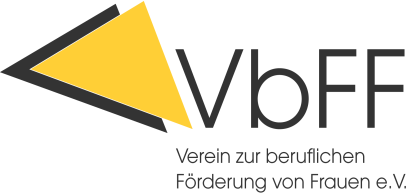 Allgemeine Aufforderung zur AngebotsabgabeVergabe freiberuflicher LeistungenAuftraggeberin:VbFF-Verein zur beruflichen Förderung von Frauen e.V.Walter-Kolb-Straße 1-760594 Frankfurt am MainVergabenummer falls vorhanden:Ansprechpartner/in / Kontakt:Tatjana Leichsering, t.leichsering@vbff-ffm.de, T. 069 - 795099-33Form in der die Angebote einzureichen sind: über den Postweg oder per mailBezeichnung des Auftrags:Honorardozentinnen für verschiedene Aufgabengebiete, hauptsächlich: Deutsch, Mathematik, Rechnungswesen, EDV, Fachkunde, Entspannungstechniken, Kommunikation u.a.Art und Umfang der Leistung:In der Regel 2-4 Stunden wöchentlich nach vorheriger AbspracheOrt der Leistung: Walter-Kolb-Straße 1-7, 60594 Frankfurt am MainUnterteilung in Fach- oder Teillose:Die Leistung kann getrennt nach Menge (Teillose) oder nach Art und Fachgebiet (Fachlose) vergeben werden.Ausführungsfrist:laufendTag der Erstveröffentlichung:01.November 2018Ablauf der Angebotsfrist:Angebote können durchgängig eingereicht werden.ZuschlagskriterienPreis/Leistung, auf der Grundlage einer Bewertungsmatrix. In der Regel wird für freiberufliche Tätigkeiten ein Festpreis von 23 € pro Unterrichtstunde vergütet.